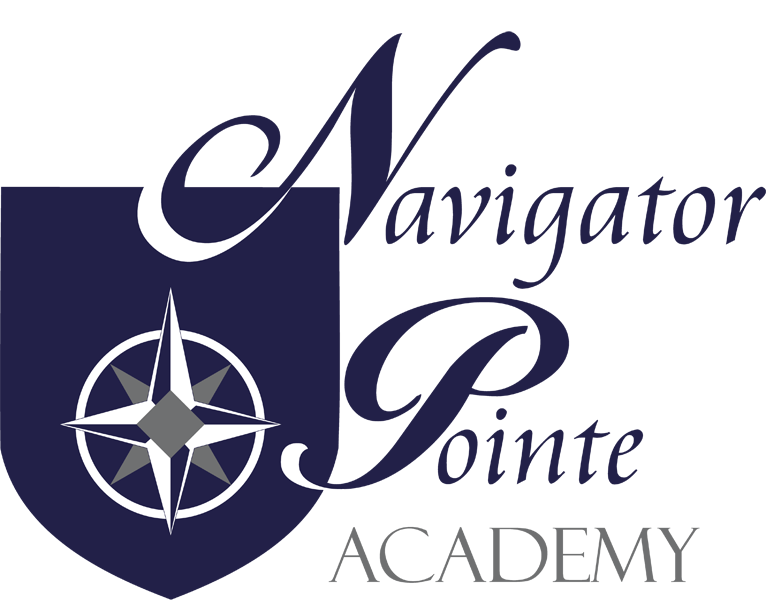 Governing Board Meeting6844 South Navigator DriveWest Jordan, UtahThursday, November 16, 20176:00 p.m. – 7:00 p.m. Attendance:  Judy Farris, Director, Rich Eccles, Business Manager; Kristi Anderson, Chair; Adrianne Jones; Barbara Manning; Steve RowleyI.     Call to Order/Welcome:	Welcome to Troy  Backus and Steve Rowley as new board members.	Next month back to review bylaws and charter. Articles 1-4 by Barbara next month.II.    Public Comment: noneIII.   Governance: A. Board Gov. Training: “Where Do We Go From Here?” in Charter Board UniversityB. Monthly Board Meeting Minutes Approval		Barbara moved to approve the October 2017 minutes as amended. 2nd by Adrianne  Roll: Barbara: yes; Kristi: yes; Steve: abstain; Adrianne: yesC. “Closed Session, as necessary, to discuss allowed items” N/AIV.   Director’s Report:  Navigator Pointe Academy Data Governance Plan distributed for feedback.  Final version in process.A. Enrollment: Lost one student that was commuting a long way.	Preparing to turn out re-enrollment for next year in a few weeks.B. Volunteerism: Slightly higher than usual.  	Fun Run total reported.  C. Student Achievement: In the middle of benchmarks assessment.  Completed beginning of year DIBELSLexia for at risk K-3 and seeing some progress though it is still early.Personal Growth: Veteran Salute was off the charts! 36 Veterans	Lots of food collected for Veteran’s pantry.	Character development is alive and well.  V.    Financial Report:	Barbara moved to accept the October 2017 financials. 2nd by Adrianne  Roll: Barbara: yes; Kristi: yes; Steve: yes; Adrianne: yes	VI.   Next Meeting Schedule: Third Thursday is on Christmas Break.  Meeting will be December 14th at 6:00 without financials as they will not be ready that soon.  VII. Adjourn: Barbara moved to adjourn at 7:02. 2nd by Steve  Roll: Barbara: yes; Kristi: yes; Steve: yes; Adrianne: yes